graduate COMMITTEE 
curriculum PROPOSAL FORM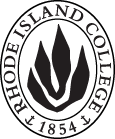 Cover page						Scroll over blue text to see further instructionsD. SignaturesChanges that directly impact more than one department/program MUST have the signatures of all relevant department chairs, program directors, and relevant dean (e.g. when creating/revising a program using courses from other departments/programs). Proposals that do not have appropriate approval signatures will not be considered. Type in name of person signing and their position/affiliation.Send electronic files of this proposal and accompanying catalog copy to graduatecommittee@ric.edu and a printed or electronic signature copy of this form to the current Chair of Graduate Committee. Check Graduate Committee website for due dates.D.1. Approvals:   required from programs/departments/deans who originate the proposal.  may include multiple departments, e.g., for joint/interdisciplinary prposals. D.2. Acknowledgements: REQUIRED from OTHER PROGRAMS/DEPARTMENTS IMPACTED BY THE PROPOSAL. SIGNATURE DOES NOT INDICATE APPROVAL, ONLY AWARENESS THAT THE PROPOSAL IS BEING SUBMITTED.  List all other programs and departments affected by this proposal.  Signatures from these departments are required in the signature section. CONCERNS SHOULD BE BROUGHT TO THE GRADUATE COMMITTEE MEETING FOR DISCUSSION. A.1. Course or programdeletion of Courses not taught for 3 yearsdeletion of Courses not taught for 3 yearsdeletion of Courses not taught for 3 yearsdeletion of Courses not taught for 3 yearsdeletion of Courses not taught for 3 yearsReplacing A.2. Proposal typeCourse:  deletion Course:  deletion Course:  deletion Course:  deletion Course:  deletion A.3. OriginatorHome departmentHome departmentA.4. Rationale/ContextAnnually, a list of courses not taught for three years are identified by the Records Office and recommended for deletion from the catalog.  The program directors provided the list of courses to their department chairs.  Below are the list of courses that are to be deleted this year: ADMN 601C 	The School PrincipalADMN 601	  The School PrincipalADMN 612	  Societal Force&Educ InstitADMN 618C	Technology for EducatorsADMN 632C	School FinanceADMN 634	  Educ Law&Public PolicyADMN 634C  Educ Law&Public PolicyADMN 636C	Human Resource Mgt in EducADMN 648C	Administrative Internship IADMN 649C	Administrative Internship IICEP	 546	  Addiction&Co-Occur DisordersCEP	 547	  Addiction&Co-Occur DisordersCEP	 615	  Org,Operation,Adm Counsl ServCEP	 682	  Adv Theory&Practice Grp CounslCEP	 686	  Supervision In CounselingELED	 501	Reading In The Content AreaELED	 507	Teach Read&Writ ESL StudentsELED	 509	Emergent Lit-Infant-Grade 2ELED	 515	Literature In The Elem SchoolELED	 518C	  Science in the Elementary SchlELED	 522C	  Develop Read M.A.T. Prac IELED	 524	Developmental  Read MAT IIELED	 524C	  Develop Reading M.A.T. Prac IIELED	 527C	  Language Arts M.A.T. PracticumELED	 528C	  Soc Studies in Elem SchlELED	 534	Developmental Reading:Pre-K-8ELED	 535	The Newspaper in the ClassroomELED	 536	Social Studies MAT PracticumELED	 537C	  Science M.A.T. PracticumELED	 538C	  Mathematics M.A.T. PracticumELED	 558	Teaching And Learning WritingELED	 559C	  Student Teaching Eled SchELED	 569C	  Student Teaching SeminarELED	 605	Elementary School CurriculumELED	 629	Remedial Reading ClinicELED	 641	Admin Of Reading ProgramsELED	 663	Sem:Review Research In ReadinELED	 685	Diagnosis of Read DifficultiesFNED	 502C   Social Issues in EducationFNED	 520	   Cultural Foundations Of EducFNED	 541	   Comparative Philosophies of EdFNED	 546C	   Contexts of SchoolingFNED	 547C	   Introd to Classroom ResearchFNED	 561C	   Latinos in the United StatesLEAD	 520	  Courts, Laws and SchoolsLEAD	 521	  Families, Courts and SchoolsLEAD	 523	  Lead,Law and Schl PracticesINST	 516C	   Integrating Tech into InstructSED	 552	   Social& Cultrl Contexts of EdSED	 553	   Assessing Teaching&LearingSED	 561C	   Socio-Clt Thry,Educ Pol&PedagoSED	 562C	   Inquiry int Classroom PracticeSED	 563C	   Educ Measure AssessmentSED	 564C	   LearningThry&Stdnt EngagmntSPED	 504	Psycho-Ed Proc Learn/BehavSPED	 508	Clin Mth Mild/Mod DisabilitieSPED	 515	Multicult Asses&Plan InfantsAnnually, a list of courses not taught for three years are identified by the Records Office and recommended for deletion from the catalog.  The program directors provided the list of courses to their department chairs.  Below are the list of courses that are to be deleted this year: ADMN 601C 	The School PrincipalADMN 601	  The School PrincipalADMN 612	  Societal Force&Educ InstitADMN 618C	Technology for EducatorsADMN 632C	School FinanceADMN 634	  Educ Law&Public PolicyADMN 634C  Educ Law&Public PolicyADMN 636C	Human Resource Mgt in EducADMN 648C	Administrative Internship IADMN 649C	Administrative Internship IICEP	 546	  Addiction&Co-Occur DisordersCEP	 547	  Addiction&Co-Occur DisordersCEP	 615	  Org,Operation,Adm Counsl ServCEP	 682	  Adv Theory&Practice Grp CounslCEP	 686	  Supervision In CounselingELED	 501	Reading In The Content AreaELED	 507	Teach Read&Writ ESL StudentsELED	 509	Emergent Lit-Infant-Grade 2ELED	 515	Literature In The Elem SchoolELED	 518C	  Science in the Elementary SchlELED	 522C	  Develop Read M.A.T. Prac IELED	 524	Developmental  Read MAT IIELED	 524C	  Develop Reading M.A.T. Prac IIELED	 527C	  Language Arts M.A.T. PracticumELED	 528C	  Soc Studies in Elem SchlELED	 534	Developmental Reading:Pre-K-8ELED	 535	The Newspaper in the ClassroomELED	 536	Social Studies MAT PracticumELED	 537C	  Science M.A.T. PracticumELED	 538C	  Mathematics M.A.T. PracticumELED	 558	Teaching And Learning WritingELED	 559C	  Student Teaching Eled SchELED	 569C	  Student Teaching SeminarELED	 605	Elementary School CurriculumELED	 629	Remedial Reading ClinicELED	 641	Admin Of Reading ProgramsELED	 663	Sem:Review Research In ReadinELED	 685	Diagnosis of Read DifficultiesFNED	 502C   Social Issues in EducationFNED	 520	   Cultural Foundations Of EducFNED	 541	   Comparative Philosophies of EdFNED	 546C	   Contexts of SchoolingFNED	 547C	   Introd to Classroom ResearchFNED	 561C	   Latinos in the United StatesLEAD	 520	  Courts, Laws and SchoolsLEAD	 521	  Families, Courts and SchoolsLEAD	 523	  Lead,Law and Schl PracticesINST	 516C	   Integrating Tech into InstructSED	 552	   Social& Cultrl Contexts of EdSED	 553	   Assessing Teaching&LearingSED	 561C	   Socio-Clt Thry,Educ Pol&PedagoSED	 562C	   Inquiry int Classroom PracticeSED	 563C	   Educ Measure AssessmentSED	 564C	   LearningThry&Stdnt EngagmntSPED	 504	Psycho-Ed Proc Learn/BehavSPED	 508	Clin Mth Mild/Mod DisabilitieSPED	 515	Multicult Asses&Plan InfantsAnnually, a list of courses not taught for three years are identified by the Records Office and recommended for deletion from the catalog.  The program directors provided the list of courses to their department chairs.  Below are the list of courses that are to be deleted this year: ADMN 601C 	The School PrincipalADMN 601	  The School PrincipalADMN 612	  Societal Force&Educ InstitADMN 618C	Technology for EducatorsADMN 632C	School FinanceADMN 634	  Educ Law&Public PolicyADMN 634C  Educ Law&Public PolicyADMN 636C	Human Resource Mgt in EducADMN 648C	Administrative Internship IADMN 649C	Administrative Internship IICEP	 546	  Addiction&Co-Occur DisordersCEP	 547	  Addiction&Co-Occur DisordersCEP	 615	  Org,Operation,Adm Counsl ServCEP	 682	  Adv Theory&Practice Grp CounslCEP	 686	  Supervision In CounselingELED	 501	Reading In The Content AreaELED	 507	Teach Read&Writ ESL StudentsELED	 509	Emergent Lit-Infant-Grade 2ELED	 515	Literature In The Elem SchoolELED	 518C	  Science in the Elementary SchlELED	 522C	  Develop Read M.A.T. Prac IELED	 524	Developmental  Read MAT IIELED	 524C	  Develop Reading M.A.T. Prac IIELED	 527C	  Language Arts M.A.T. PracticumELED	 528C	  Soc Studies in Elem SchlELED	 534	Developmental Reading:Pre-K-8ELED	 535	The Newspaper in the ClassroomELED	 536	Social Studies MAT PracticumELED	 537C	  Science M.A.T. PracticumELED	 538C	  Mathematics M.A.T. PracticumELED	 558	Teaching And Learning WritingELED	 559C	  Student Teaching Eled SchELED	 569C	  Student Teaching SeminarELED	 605	Elementary School CurriculumELED	 629	Remedial Reading ClinicELED	 641	Admin Of Reading ProgramsELED	 663	Sem:Review Research In ReadinELED	 685	Diagnosis of Read DifficultiesFNED	 502C   Social Issues in EducationFNED	 520	   Cultural Foundations Of EducFNED	 541	   Comparative Philosophies of EdFNED	 546C	   Contexts of SchoolingFNED	 547C	   Introd to Classroom ResearchFNED	 561C	   Latinos in the United StatesLEAD	 520	  Courts, Laws and SchoolsLEAD	 521	  Families, Courts and SchoolsLEAD	 523	  Lead,Law and Schl PracticesINST	 516C	   Integrating Tech into InstructSED	 552	   Social& Cultrl Contexts of EdSED	 553	   Assessing Teaching&LearingSED	 561C	   Socio-Clt Thry,Educ Pol&PedagoSED	 562C	   Inquiry int Classroom PracticeSED	 563C	   Educ Measure AssessmentSED	 564C	   LearningThry&Stdnt EngagmntSPED	 504	Psycho-Ed Proc Learn/BehavSPED	 508	Clin Mth Mild/Mod DisabilitieSPED	 515	Multicult Asses&Plan InfantsAnnually, a list of courses not taught for three years are identified by the Records Office and recommended for deletion from the catalog.  The program directors provided the list of courses to their department chairs.  Below are the list of courses that are to be deleted this year: ADMN 601C 	The School PrincipalADMN 601	  The School PrincipalADMN 612	  Societal Force&Educ InstitADMN 618C	Technology for EducatorsADMN 632C	School FinanceADMN 634	  Educ Law&Public PolicyADMN 634C  Educ Law&Public PolicyADMN 636C	Human Resource Mgt in EducADMN 648C	Administrative Internship IADMN 649C	Administrative Internship IICEP	 546	  Addiction&Co-Occur DisordersCEP	 547	  Addiction&Co-Occur DisordersCEP	 615	  Org,Operation,Adm Counsl ServCEP	 682	  Adv Theory&Practice Grp CounslCEP	 686	  Supervision In CounselingELED	 501	Reading In The Content AreaELED	 507	Teach Read&Writ ESL StudentsELED	 509	Emergent Lit-Infant-Grade 2ELED	 515	Literature In The Elem SchoolELED	 518C	  Science in the Elementary SchlELED	 522C	  Develop Read M.A.T. Prac IELED	 524	Developmental  Read MAT IIELED	 524C	  Develop Reading M.A.T. Prac IIELED	 527C	  Language Arts M.A.T. PracticumELED	 528C	  Soc Studies in Elem SchlELED	 534	Developmental Reading:Pre-K-8ELED	 535	The Newspaper in the ClassroomELED	 536	Social Studies MAT PracticumELED	 537C	  Science M.A.T. PracticumELED	 538C	  Mathematics M.A.T. PracticumELED	 558	Teaching And Learning WritingELED	 559C	  Student Teaching Eled SchELED	 569C	  Student Teaching SeminarELED	 605	Elementary School CurriculumELED	 629	Remedial Reading ClinicELED	 641	Admin Of Reading ProgramsELED	 663	Sem:Review Research In ReadinELED	 685	Diagnosis of Read DifficultiesFNED	 502C   Social Issues in EducationFNED	 520	   Cultural Foundations Of EducFNED	 541	   Comparative Philosophies of EdFNED	 546C	   Contexts of SchoolingFNED	 547C	   Introd to Classroom ResearchFNED	 561C	   Latinos in the United StatesLEAD	 520	  Courts, Laws and SchoolsLEAD	 521	  Families, Courts and SchoolsLEAD	 523	  Lead,Law and Schl PracticesINST	 516C	   Integrating Tech into InstructSED	 552	   Social& Cultrl Contexts of EdSED	 553	   Assessing Teaching&LearingSED	 561C	   Socio-Clt Thry,Educ Pol&PedagoSED	 562C	   Inquiry int Classroom PracticeSED	 563C	   Educ Measure AssessmentSED	 564C	   LearningThry&Stdnt EngagmntSPED	 504	Psycho-Ed Proc Learn/BehavSPED	 508	Clin Mth Mild/Mod DisabilitieSPED	 515	Multicult Asses&Plan InfantsAnnually, a list of courses not taught for three years are identified by the Records Office and recommended for deletion from the catalog.  The program directors provided the list of courses to their department chairs.  Below are the list of courses that are to be deleted this year: ADMN 601C 	The School PrincipalADMN 601	  The School PrincipalADMN 612	  Societal Force&Educ InstitADMN 618C	Technology for EducatorsADMN 632C	School FinanceADMN 634	  Educ Law&Public PolicyADMN 634C  Educ Law&Public PolicyADMN 636C	Human Resource Mgt in EducADMN 648C	Administrative Internship IADMN 649C	Administrative Internship IICEP	 546	  Addiction&Co-Occur DisordersCEP	 547	  Addiction&Co-Occur DisordersCEP	 615	  Org,Operation,Adm Counsl ServCEP	 682	  Adv Theory&Practice Grp CounslCEP	 686	  Supervision In CounselingELED	 501	Reading In The Content AreaELED	 507	Teach Read&Writ ESL StudentsELED	 509	Emergent Lit-Infant-Grade 2ELED	 515	Literature In The Elem SchoolELED	 518C	  Science in the Elementary SchlELED	 522C	  Develop Read M.A.T. Prac IELED	 524	Developmental  Read MAT IIELED	 524C	  Develop Reading M.A.T. Prac IIELED	 527C	  Language Arts M.A.T. PracticumELED	 528C	  Soc Studies in Elem SchlELED	 534	Developmental Reading:Pre-K-8ELED	 535	The Newspaper in the ClassroomELED	 536	Social Studies MAT PracticumELED	 537C	  Science M.A.T. PracticumELED	 538C	  Mathematics M.A.T. PracticumELED	 558	Teaching And Learning WritingELED	 559C	  Student Teaching Eled SchELED	 569C	  Student Teaching SeminarELED	 605	Elementary School CurriculumELED	 629	Remedial Reading ClinicELED	 641	Admin Of Reading ProgramsELED	 663	Sem:Review Research In ReadinELED	 685	Diagnosis of Read DifficultiesFNED	 502C   Social Issues in EducationFNED	 520	   Cultural Foundations Of EducFNED	 541	   Comparative Philosophies of EdFNED	 546C	   Contexts of SchoolingFNED	 547C	   Introd to Classroom ResearchFNED	 561C	   Latinos in the United StatesLEAD	 520	  Courts, Laws and SchoolsLEAD	 521	  Families, Courts and SchoolsLEAD	 523	  Lead,Law and Schl PracticesINST	 516C	   Integrating Tech into InstructSED	 552	   Social& Cultrl Contexts of EdSED	 553	   Assessing Teaching&LearingSED	 561C	   Socio-Clt Thry,Educ Pol&PedagoSED	 562C	   Inquiry int Classroom PracticeSED	 563C	   Educ Measure AssessmentSED	 564C	   LearningThry&Stdnt EngagmntSPED	 504	Psycho-Ed Proc Learn/BehavSPED	 508	Clin Mth Mild/Mod DisabilitieSPED	 515	Multicult Asses&Plan InfantsAnnually, a list of courses not taught for three years are identified by the Records Office and recommended for deletion from the catalog.  The program directors provided the list of courses to their department chairs.  Below are the list of courses that are to be deleted this year: ADMN 601C 	The School PrincipalADMN 601	  The School PrincipalADMN 612	  Societal Force&Educ InstitADMN 618C	Technology for EducatorsADMN 632C	School FinanceADMN 634	  Educ Law&Public PolicyADMN 634C  Educ Law&Public PolicyADMN 636C	Human Resource Mgt in EducADMN 648C	Administrative Internship IADMN 649C	Administrative Internship IICEP	 546	  Addiction&Co-Occur DisordersCEP	 547	  Addiction&Co-Occur DisordersCEP	 615	  Org,Operation,Adm Counsl ServCEP	 682	  Adv Theory&Practice Grp CounslCEP	 686	  Supervision In CounselingELED	 501	Reading In The Content AreaELED	 507	Teach Read&Writ ESL StudentsELED	 509	Emergent Lit-Infant-Grade 2ELED	 515	Literature In The Elem SchoolELED	 518C	  Science in the Elementary SchlELED	 522C	  Develop Read M.A.T. Prac IELED	 524	Developmental  Read MAT IIELED	 524C	  Develop Reading M.A.T. Prac IIELED	 527C	  Language Arts M.A.T. PracticumELED	 528C	  Soc Studies in Elem SchlELED	 534	Developmental Reading:Pre-K-8ELED	 535	The Newspaper in the ClassroomELED	 536	Social Studies MAT PracticumELED	 537C	  Science M.A.T. PracticumELED	 538C	  Mathematics M.A.T. PracticumELED	 558	Teaching And Learning WritingELED	 559C	  Student Teaching Eled SchELED	 569C	  Student Teaching SeminarELED	 605	Elementary School CurriculumELED	 629	Remedial Reading ClinicELED	 641	Admin Of Reading ProgramsELED	 663	Sem:Review Research In ReadinELED	 685	Diagnosis of Read DifficultiesFNED	 502C   Social Issues in EducationFNED	 520	   Cultural Foundations Of EducFNED	 541	   Comparative Philosophies of EdFNED	 546C	   Contexts of SchoolingFNED	 547C	   Introd to Classroom ResearchFNED	 561C	   Latinos in the United StatesLEAD	 520	  Courts, Laws and SchoolsLEAD	 521	  Families, Courts and SchoolsLEAD	 523	  Lead,Law and Schl PracticesINST	 516C	   Integrating Tech into InstructSED	 552	   Social& Cultrl Contexts of EdSED	 553	   Assessing Teaching&LearingSED	 561C	   Socio-Clt Thry,Educ Pol&PedagoSED	 562C	   Inquiry int Classroom PracticeSED	 563C	   Educ Measure AssessmentSED	 564C	   LearningThry&Stdnt EngagmntSPED	 504	Psycho-Ed Proc Learn/BehavSPED	 508	Clin Mth Mild/Mod DisabilitieSPED	 515	Multicult Asses&Plan InfantsA.5. Student impactA.6. Impact on other programsA.7. Resource impactFaculty PT & FT: A.7. Resource impactLibrary:A.7. Resource impactTechnologyA.7. Resource impactFacilities:A.7. Resource impactPromotion/ Marketing needs A.8. Semester effectiveFall 2018A.9. Rationale if sooner than next fallA.9. Rationale if sooner than next fallINSTRUCTIONS FOR PREPARING THE CATALOG COPY:  The proposal must include all relevant pages from the college catalog, and must show how the catalog will be revised.  (1) Go to the “Forms and Information” page on the Graduate Committee website. Scroll down until you see the Word files for the current catalog. (2) Download ALL catalog sections relevant for this proposal, including course descriptions and/or other affected programs.  (3) Place ALL relevant catalog copy into a single file.  Put page breaks between sections and delete any catalog pages not relevant for this proposal. (4) Using the track changes function, revise the catalog pages to demonstrate what the information should look like in next year’s catalog.  (5) Check the revised catalog pages against the proposal form, especially making sure that program totals are correct if adding/deleting course credits.  NamePosition/affiliationSignatureDateChair of CEPChair of Ed StudiesChair of El EdChair of Secondary EdChair of Special EdDean of FSEHDNamePosition/affiliationSignatureDateTab to add rows